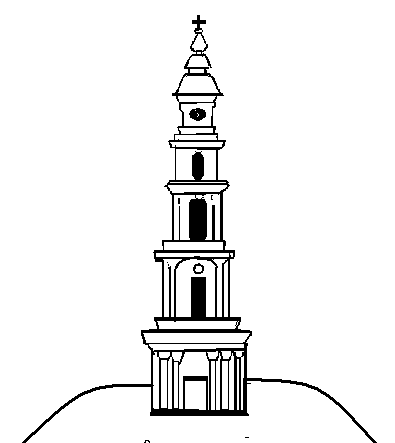 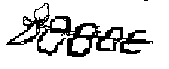 АДМИНИСТРАЦИЯ ЛЕЖНЕВСКОГО МУНИЦИПАЛЬНОГО РАЙОНАИВАНОВСКОЙ ОБЛАСТИ ПОСТАНОВЛЕНИЕОт  23.10.2014                                                                                                     №  664Об утверждении плана проведения проверок юридических лиц и индивидуальных предпринимателей по муниципальному земельному контролю и административно-техническому контролю (в сфере благоустройства) в Лежневском муниципальном районе на 2015 год.В соответствии с Федеральным законом № 294-ФЗ от 26.12.2008 «О защите прав юридических лиц и индивидуальных предпринимателей при осуществлении государственного контроля (надзора) и муниципального контроля» Администрация Лежневского муниципального района Ивановской области  ПОСТАНОВЛЯЕТ:1. Утвердить план проведения проверок юридических лиц и индивидуальных предпринимателей по муниципальному земельному контролю и административно-техническому контролю (в сфере благоустройства) в Лежневском муниципальном районе на 2015год (прилагается).2. Контроль за исполнение данного постановления возложить на И.о Первого Заместителя Главы Администрации Лежневского муниципального района Ивановской области Колесникова П.Н.3. Настоящее постановление вступает в силу с 01.01.2015г.4. Опубликовать данное постановление в газете «Сельские вести», на официальном сайте Администрации Лежневского муниципального района www.lezhnevo.ru. И.о. Главы Администрации Лежневского муниципального района		                   П.Н. Колесников